LES PASSEJAÏRES DE VARILHES                    				  	 FICHE ITINÉRAIREAude n° 112"Cette fiche participe à la constitution d'une mémoire des itinéraires proposés par les animateurs du club. Eux seuls y ont accès. Ils s'engagent à ne pas la diffuser en dehors du club."Date de la dernière mise à jour : 10 janvier 2021La carteEn rouge : Parcours classique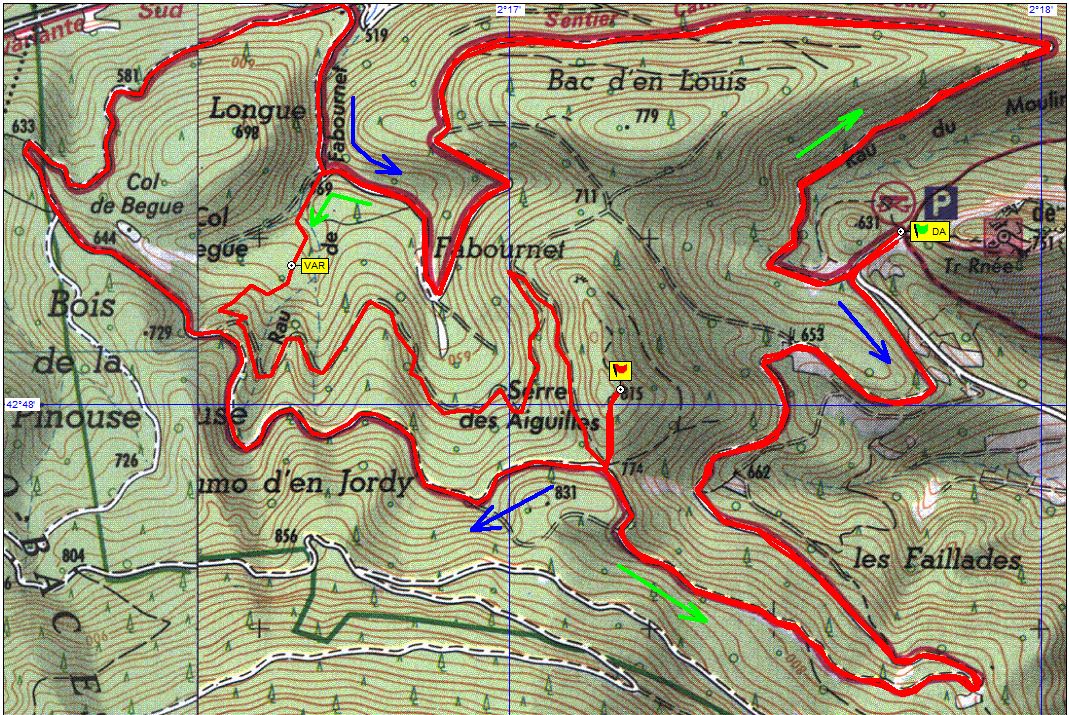 Flèches vertes : Parcours réduit de 2016.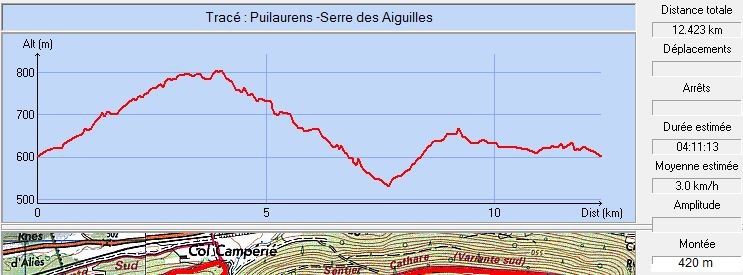 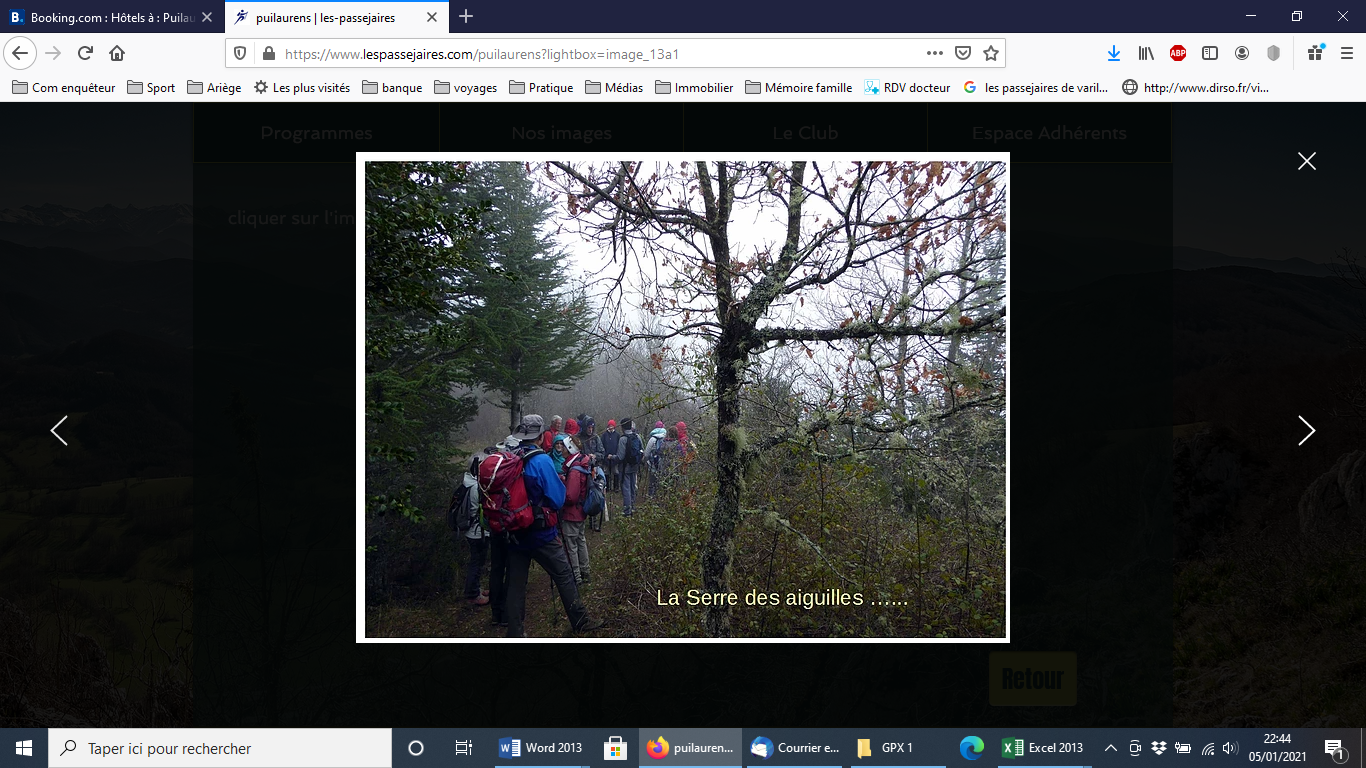 2016 : La brume cache ce qu’il fallait voir par beau temps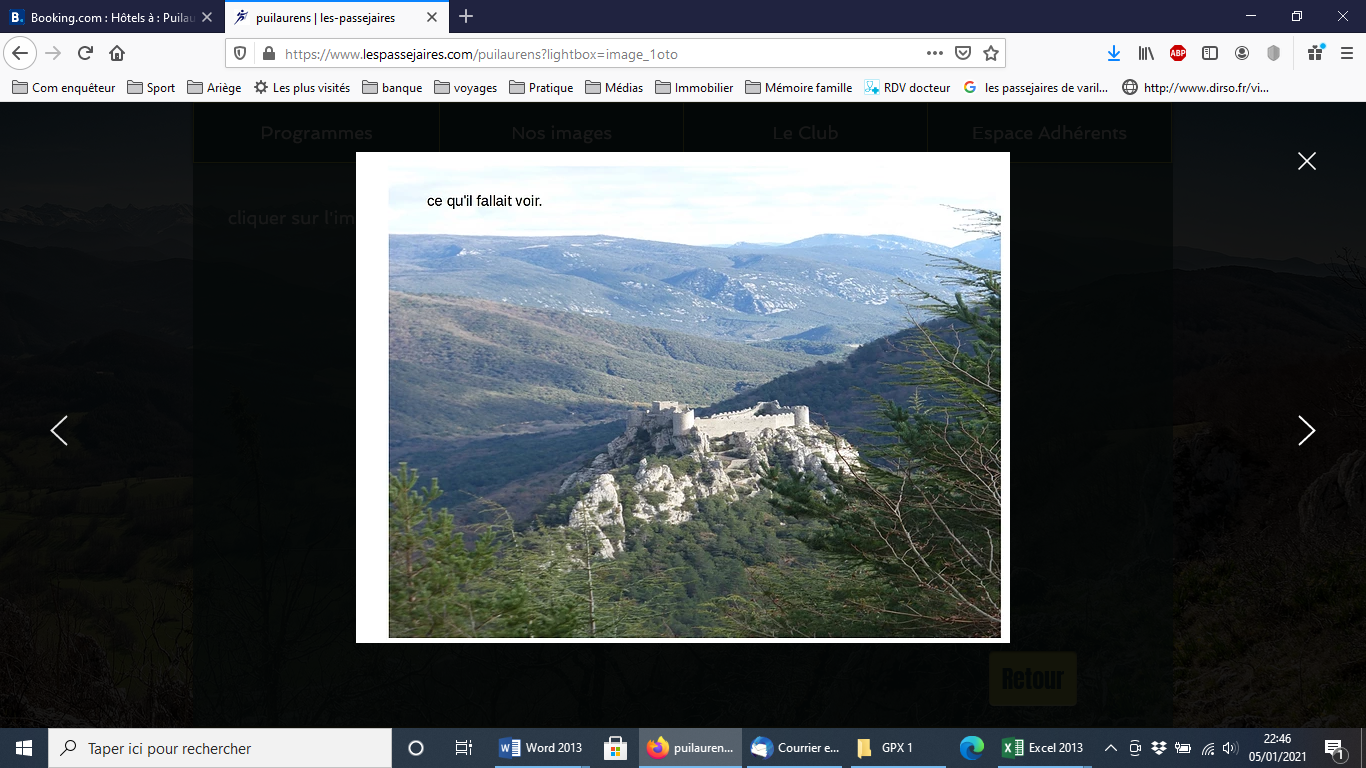 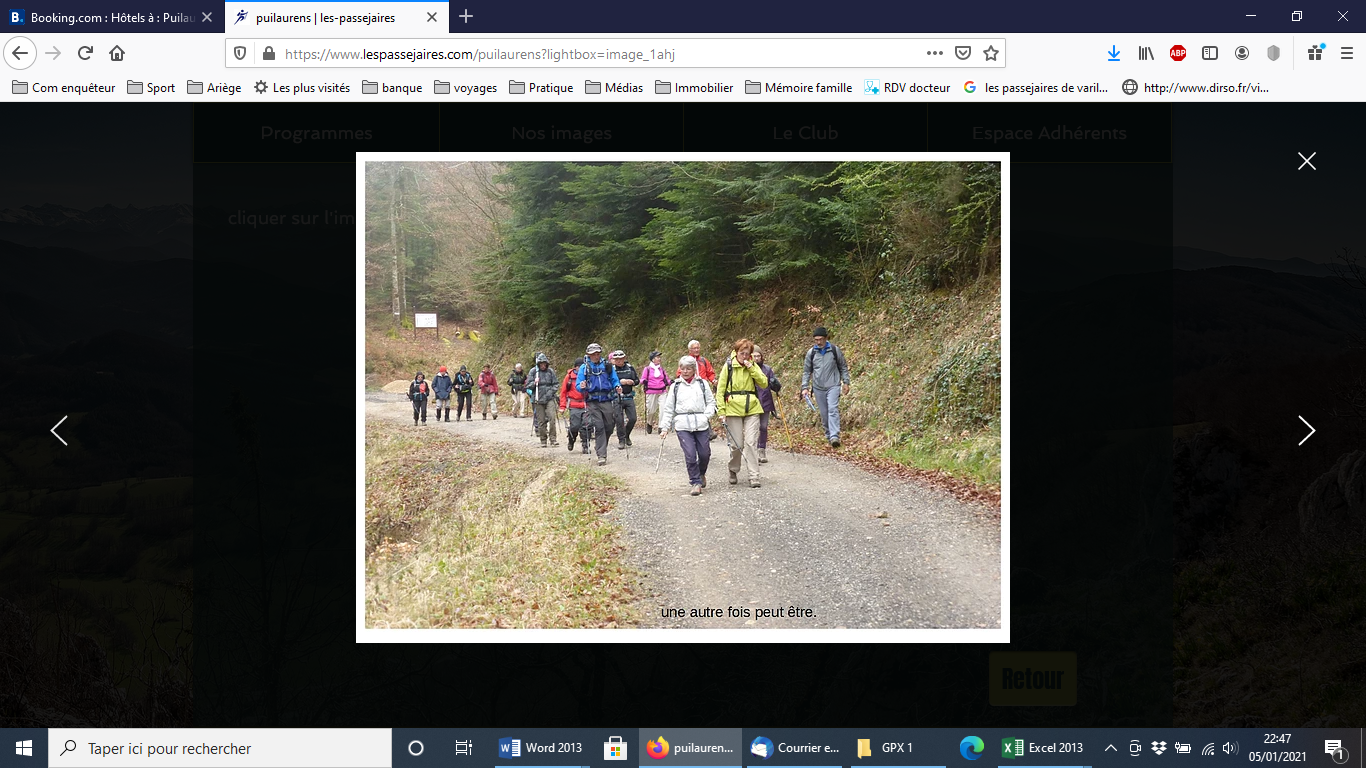 Le groupe des 20 participants en 2016Commune de départ et dénomination de l’itinéraire : Puilaurens (Aude) – Parking du château – La serre des Aiguilles Date, animateur(trice), nombre de participants (éventuel) :29.03.2015 – S. Aguilar30.03.2016 – S. Aguilar – 20 participants (Reportage photos)L’itinéraire est décrit sur les supports suivants : Topoguide de l’office de tourisme des Pyrénées audoises – La serre des AiguillesClassification, temps de parcours, dénivelé positif, distance, durée :Randonneur – 5h00 – 380 m – 13 km – Journée        Indice D’effort : 48  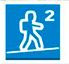 Balisage : Jaune et rouge et jauneParticularité(s) : Longue route pour atteindre le point de départSite ou point remarquable :Points de vue multiples sur le château de Puylaurens celui depuis le belvédère de la serre des AiguillesTrace GPS : Oui (Aude 112.gpx pour le parcours classique ; Aude 112bis.gpx pour le parcours réduit de 2016).Distance entre la gare de Varilhes et le lieu de départ : 89 km par D 117Observation(s) : En 2016, confronté à de mauvaises conditions météorologiques, l’animateur a proposé un parcours réduit (Flèches vertes sur la carte).Le départ peut également se faire depuis le parking de la mairie de Puilaurens avec boucle autour du château. Le parcours est alors porté à 14,3 km et le dénivelé + à 550 m.